ИнструкцияРегистрация на платформе «СФЕРУМ»Для удобства и быстроты регистрации можно использовать ссылку доступа к группе.Ссылку можно получить у куратора или на сайте техникума в разделе «Обучающемуся», выбрав «Дистанционное обучение».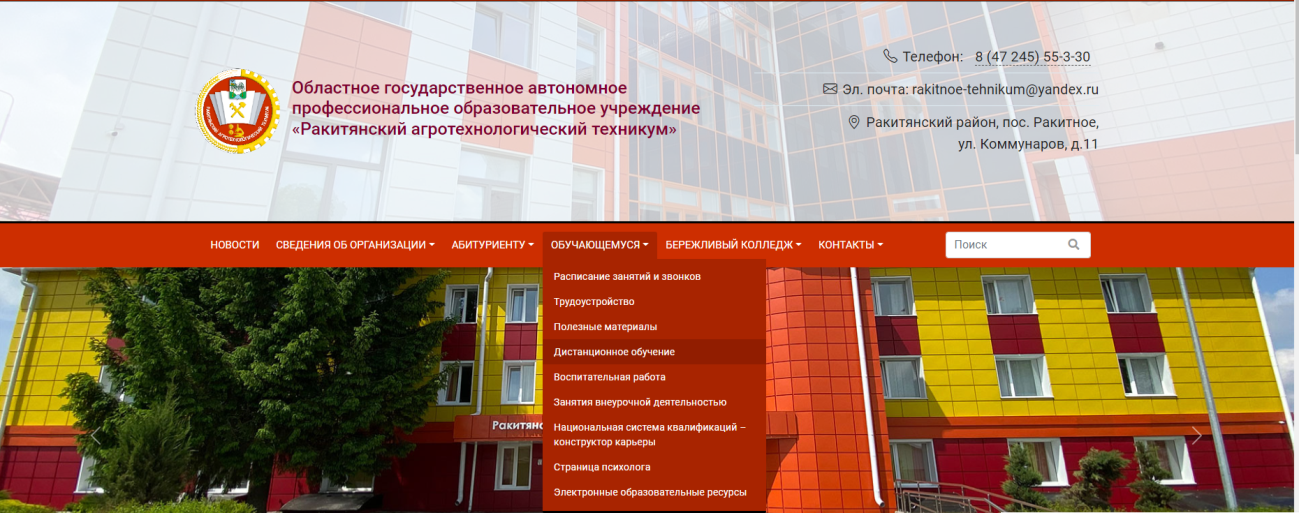 На следующей странице необходимо выбрать платформу «СФЕРУМ»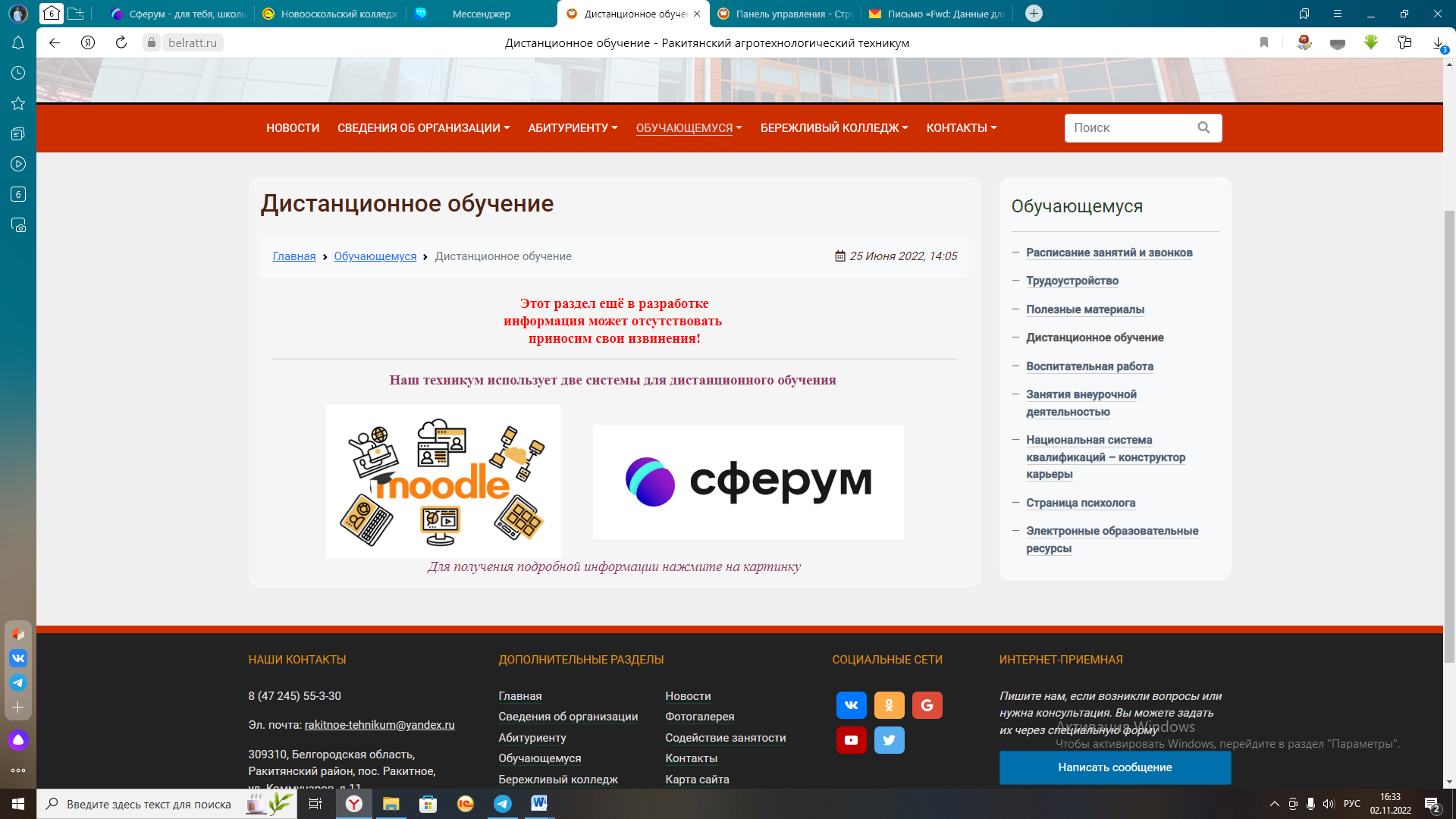 В открывшейся странице, листаем ниже и выбираем свою специальность и нажимаем на курс обучения.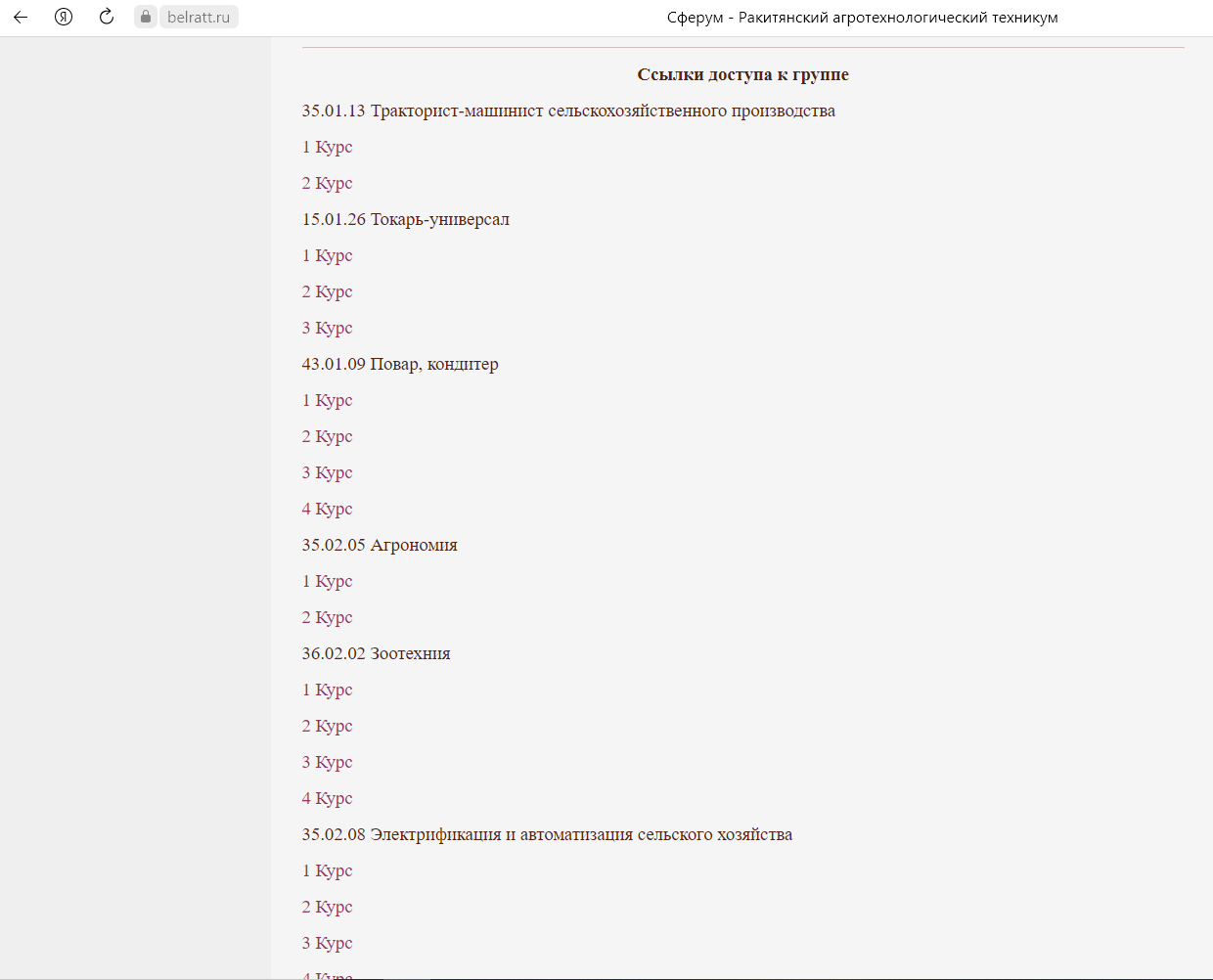 После выбора курса у вас отроется окно входа на платформу.Для входа используется логин и пароль от социальной сети «Вконтакте» 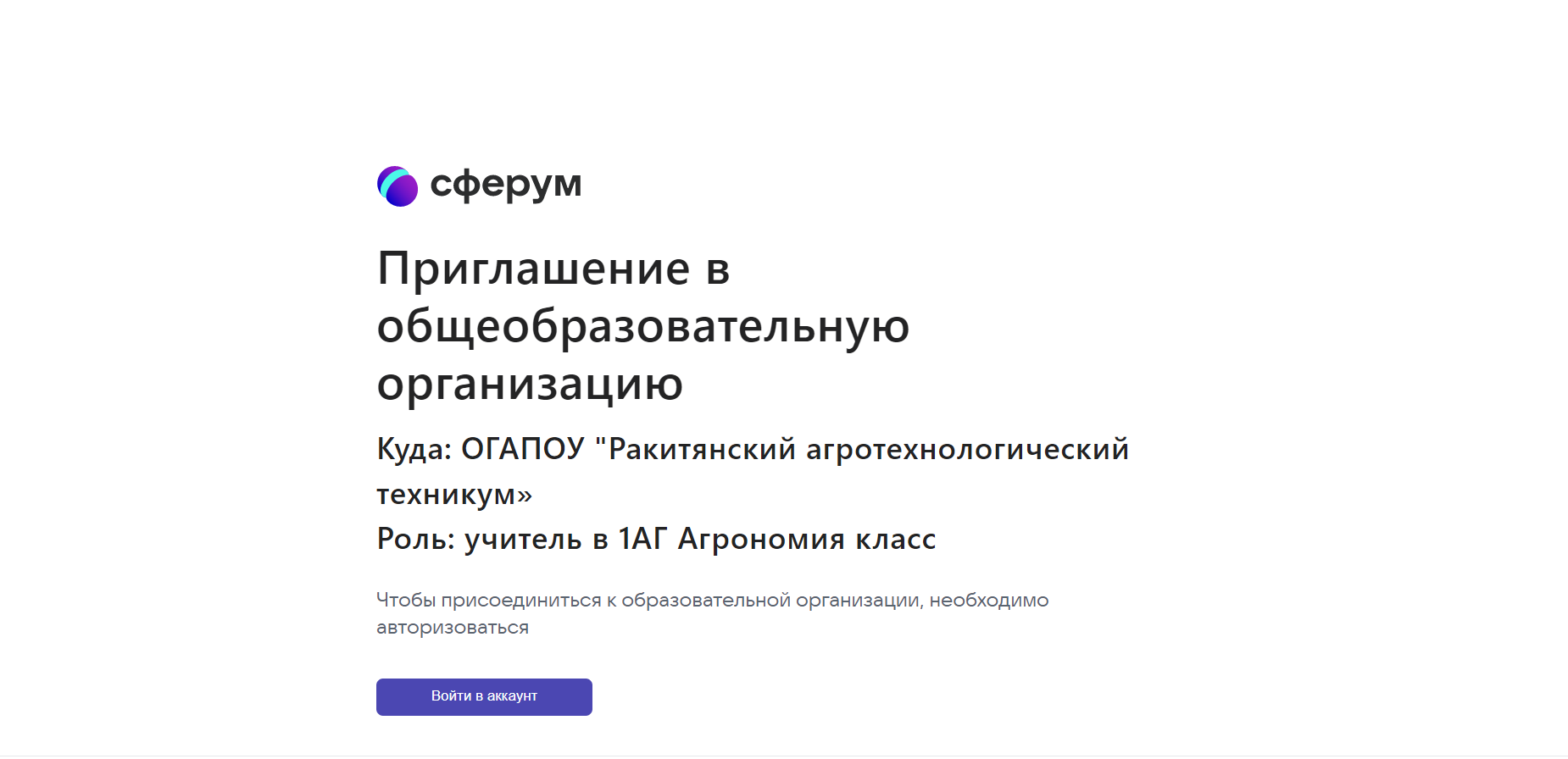 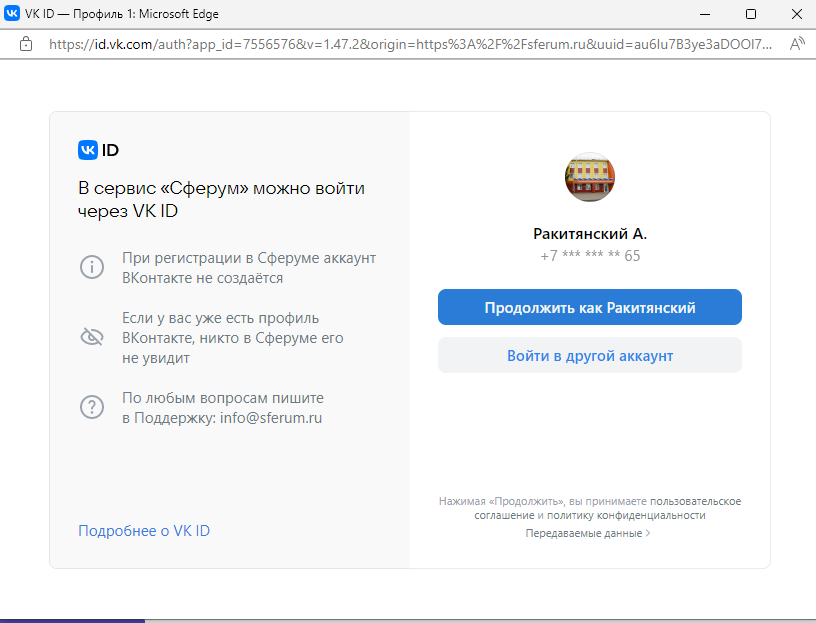 После отправления заявки мы ее рассматриваем на правильность введенных данных и добавляем вас на платформу.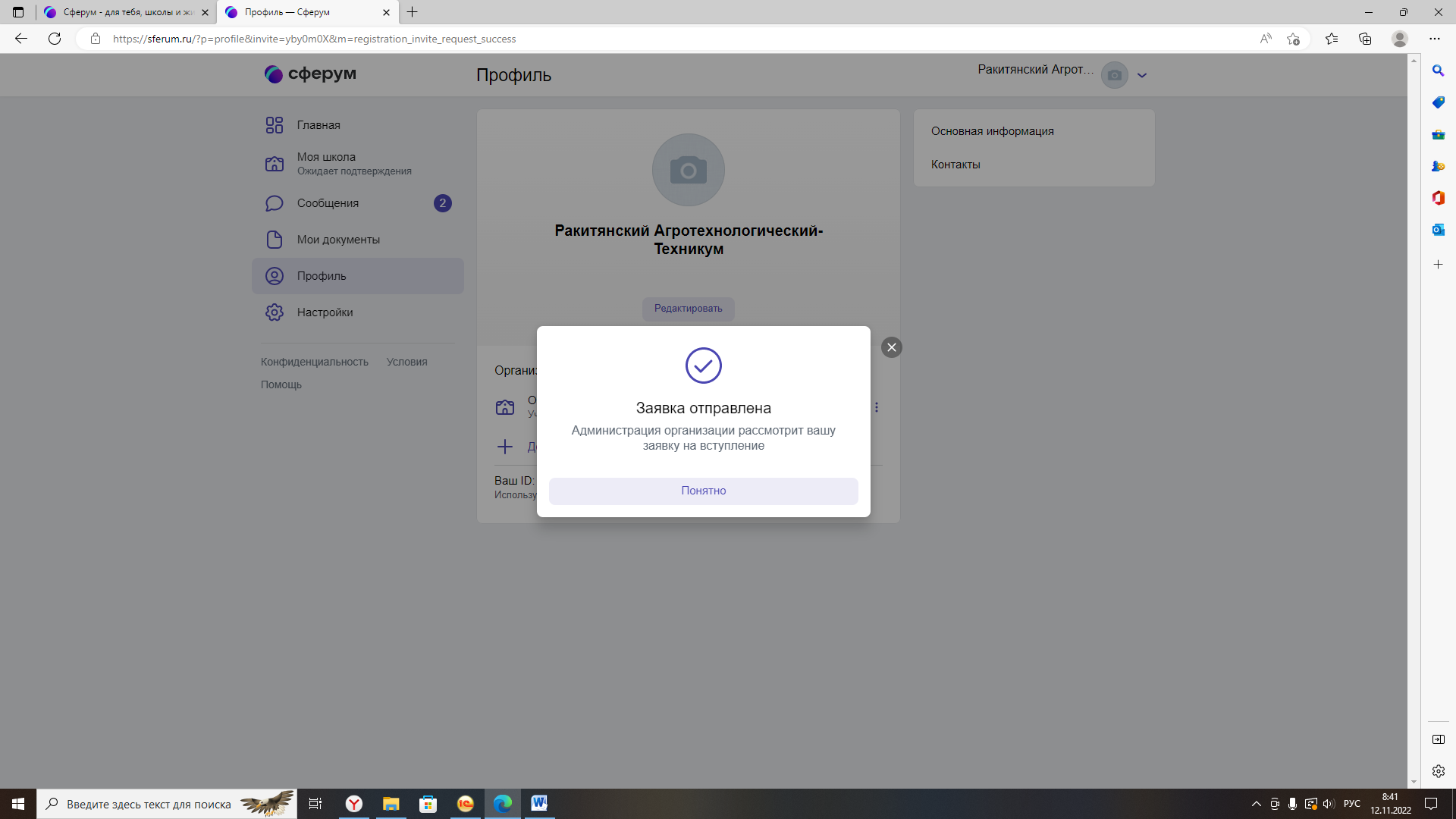 !!!ВНИМАНИЕ!Аккаунты с именем и фамилией на иностранном языке не рассматриваются.Имя и Фамилия должны совпадать с вашими данными в паспорте.